ПриложениеПлан мероприятий запланированных в муниципальных учреждениях социальной сферы ко Дню народного единства№Наименование учреждения (краткое)Название мероприятия 
и ссылка на публикацию о нёмДата проведенияМесто проведенияКраткое описание
(с указанием планируемой численности участников)Управление физической культуры и спорта администрации Города ТомскаУправление физической культуры и спорта администрации Города ТомскаУправление физической культуры и спорта администрации Города ТомскаУправление физической культуры и спорта администрации Города ТомскаУправление физической культуры и спорта администрации Города ТомскаУправление физической культуры и спорта администрации Города Томска1Муниципальное образование «Город Томск»Фотоконкурс «Моя Россия»,https://usct.ru/20.10- 03.11.2022МАУ ДО ДЮСШ УСЦ ВВС имени В.А. Шевелева «Парус»(ул.Иркутский тракт, 51/3)«Солнечный»(ул.Бирюкова, 22, ст.3)«Акватика»(пр. Ленина, 207)«Аврора» (ул.Смирнова, 28, ст.2)Рассмотрение и обсуждение представленных фотографий в тренировочных группах140 человек2Муниципальное образование «Город Томск»Конкурс рисунков ко Дню народного единства «Волейбол объединяет»https://volleyball.tom.sportsng.ru/news/8555495824.10.2022-07.11.2022МАУ ДО ДЮСШ №2пр.Комсомольский, 66Оформление выставки рисунков100 человек3Муниципальное образование «Город Томск»«Значение праздника День народного единства»«История праздника День народного единства»,https://usct.ru/24.10-03.11.2022МАУ ДО ДЮСШ УСЦ ВВС имени В.А. Шевелева «Парус»(ул.Иркутский тракт, 51/3)«Солнечный»(ул.Бирюкова, 22, ст.3)«Акватика»(пр.Ленина, 207)«Аврора» (ул.Смирнова, 28, ст.2)Проведение бесед в группах400 человек4Муниципальное образование «Город Томск»Первенство Города Томска по боксуhttps://schoolbox.tom.sportsng.ru/29-30.10.2022МБУ ДО ДЮСШ бокса с/к «Победа, ул.Нахимова, 1Соревнования с участием спортсменов ДЮСШ бокса, возрастные группы: юноши 13-14 лет, старшие юноши 15-16 лет150 человек5Муниципальное образование «Город Томск»Тематическое занятие. «Россия. Родина. Единство»https://schoolkarate-tomsk.nubex.ru/news/31.10.2022МАУ ДО ДЮСШ единоборств пер.Промышленный 9/1Проведение тренировки с тематикой «Россия. Родина. Единство»250 человек6Муниципальное образование «Город Томск»Информационно-познавательный час                  «В России мы живем!»https://schoolkarate-tomsk.nubex.ru/news/01.11.2022МАУ ДО ДЮСШ единоборств пер.Промышленный 9/1Просмотр видео (презентации) на тему «В России мы живем» 250 человек7Муниципальное образование «Город Томск»Конкурс рисунков «Мы едины!»https://schoolkarate-tomsk.nubex.ru/news/01.11.2022МАУ ДО ДЮСШ единоборств пер.Промышленный 9/1Оформление выставки рисунков в холлеМАУ ДО ДЮСШ единоборств250 участников8Муниципальное образование «Город Томск»Лекция «День народного единства»http://sdushor16.ru/02.11.2022МАУ ДО ДЮСШ №16ул. Нахимова, 1 гПроведение лекции80 человек9Муниципальное образование «Город Томск»Городские соревнования по легкой атлетике посвященные Дню народного единства https://vk.com/feed?w=wall749731688_303.11.2022МБУ ДО ДЮСШ № 1ЗЛМ «Гармония»ул. Высоцкого 7 ст. 6Соревнования по легкой атлетике на дистанциях: 60 м., 200 м.150 человек10Муниципальное образование «Город Томск»«Пока мы едины, мы непобедимы»https://schoolbox.tom.sportsng.ru/02.11.2022МБУ ДО ДЮСШ бокса ул. Мокрушина, 14Патриотическое мероприятие с приглашением ветеранов боевых действий60 человек11Муниципальное образование «Город Томск»Беседы: «Как появился праздник? История и современность»сскедр.томсайт.рф02.11.2022МАУ ДО ДЮСШ «Кедр»ул.Высоцкого, 7Проведение теоретического занятия в тренировочных группах100 человек12Муниципальное образование «Город Томск»Первенство Города Томска по пулевой стрельбеhttps://sport-v-tomske.ru/press/news01-02.11.2022МАУ ДО ДЮСШ № 16 тир, ул. Нахимова,1ГСоревнования по пулевой стрельбе60 человек13Муниципальное образование «Город Томск»Беседы в группах по теме: День народного единства: что стоит за праздничной датой03.11.2022МАУДО ДЮСШ № 3ул. Карла Маркса, д. 50Беседы с обучающимися об истории возникновения праздника100 человек14Муниципальное образование «Город Томск»Лекция с презентацией «4 ноября – день народного единства»https://dussh4.tom.sportsng.ru/03.11.2022МБУ ДО ДЮСШ № 4ул.Пушкина, 54/1, ст.1Проведение лекции20 человек15Муниципальное образование «Город Томск»Конкурс рисунка«Мы рисуем Россию»сскедр.томсайт.рф03.11.2022МАУ ДО ДЮСШ «Кедр»ул.Высоцкого, 7Оформление выставки рисунков в холле МАУ ДО ДЮСШ «Кедр»50 человек16Муниципальное образование «Город Томск»Турнир «Открытое первенство МАУ ДО ДЮСШ №17 по футболу среди юношей 2011 г.р.» https://vk.com/public11656597703.11-06.11.2022МАУ ДО ДЮСШ №17Футбольный манеж «Восход»5 Армии, 15Соревнования по футболу150 человек17Муниципальное образование «Город Томск»Первенство ДЮСШ, посвященное Дню народного единства http://tvs70.ru/publication/posvjaschjonnoe-dnju-narodnogo-edinstva202203.11.2022МБУ ДО ДЮСШ ТВС ул.19 Гвардейской Дивизии,40Соревнования по картингу45 человек18Муниципальное образование «Город Томск»XVI спартакиада органов местного самоуправлениямуниципального образования «Город Томск»https://sport-v-tomske.ru/press/news04.11.2022Футбольный манеж «Восход»(ул. 5-й Армии,15)Финальные соревнования спартакиады350 человекУправление культуры администрации Города ТомскаУправление культуры администрации Города ТомскаУправление культуры администрации Города ТомскаУправление культуры администрации Города ТомскаУправление культуры администрации Города ТомскаУправление культуры администрации Города Томска1МАУ «МИБС»«Подвиг во имя России»01.11.2022-15.11.2022МАУ «МИБС» библиотека «Фламинго», пр. Ленина, 167Книжная выставка.2МАУ «МИБС»«Солидарность – лучший способ борьбы»01.11.2022-29.11.2022МАУ «МИБС» библиотека «Дом семьи», ул. Железнодорожная, 32Книжная выставка к Международному дню против фашизма, расизма и антисемитизма.3МАУ «МИБС»«Наследие предков»01.11.2022-30.11.2022МАУ «МИБС» библиотека «Лада», ул. Профсоюзная, 37Книжная выставка.4МАУ «МИБС»"Возвращение к истокам"01.11.2022-29.11.2022МАУ «МИБС» библиотека «Северная» (Иркутский тракт, 80/1)Книжная выставка.5МАУ «МИБС»«Путь через века»01.11.2022-29.11.2022МАУ «МИБС» библиотека «Дом семьи», ул. Железнодорожная, 32Книжная выставка ко Дню народного единства6МАУ «МИБС»"Славься, Россия!"01.11.2022-30.11.2022МАУ «МИБС» библиотека «Лада», ул. Профсоюзная, 37Книжная выставка ко Дню народного единства7МАУ «МИБС»«Наследие предков»01.11.2022-30.11.2022МАУ «МИБС» библиотека «Лада», ул. Профсоюзная, 37Книжная выставка.8МАУ «ДК «Светлый»«История одного подвига»03.11.202212.00Малый залМАУ «ДК «Светлый»п. Светлый, 25Игровая программа50 участников9МАУ «МИБС»«Наша Родина - Россия»03.11.202211.00МАУ «МИБС» библиотека "Компьютерный мир", ул. Красноармейская, 135Информационный час ко Дню народного единства. Планируемое количество участников-15 человек.10МАУ «МИБС»«Вместе мы едины»03.11.202217.00МАУ «МИБС» библиотека "Алые паруса" п. Светллый 25Мастер-класс по созданию коллажа ко Дню народного единства. Планируемое количество участников-15 человек.11МАУ «МИБС»"Согласие, единство, вера"03.11.2022В течение дняМАУ «МИБС» библиотека "Лесная", с. Тимирязевское, ул. Комсомольская, 9аБеседа с блиц-опросом к Дню народного единства. Планируемое количество участников-20 человек.12МАУ «ДК «КТО»Большой этнографический диктантhttps://dkkto.ru/publication/bolshoj-jetnograficheskij-diktant2203.11.2022ДК "Настроение"д. Лоскутово,ул. Ленина,25Площадка Международной просветительской акции. Диктант проводится с целью оценки уровня этнографической грамотности населения, их знания о народах, проживающих в Российской Федерации. Планируемая численность участников – 20 человек13МАУ «ДК «Светлый»«В единстве наша сила». Концертная программа04.11.202214.00Площадь передМАУ «ДК «Светлый»п. Светлый, 25Концертная программа – 100 человек14МАУ «ДК «КТО»«С Россией мы вместе». Праздничный концерт ко Дню народного единства04.11.202213.00пл. Ново-СоборнаяПраздничный концерт, приуроченный ко Дню народного единства. На главной городской сцене выступят известные городские коллективы народного творчества – 300 человек15МАУ «ДК «КТО»Трансляция музыкальных композиций14.00-17.00пл. Ново-СоборнаяТрансляция музыкальных композиций, ко Дню народного единства16МАУ «ДК «КТО»«Песня роднит и сближает». Сольный концерт народного коллектива хора «Русская песня» https://dkkto.ru/publication/bolshoj-jetnograficheskij-diktant2204.11.202214.00ДК "Настроение"д. Лоскутово,ул. Ленина,25Народный самодеятельный коллектив – хор «Русская песня» ивокальная группа «Сибирочка» подарят всем гостям концерта красотузвучания авторской и народной песни – 50 человек17МАУ «ДК «Маяк»«Народы России и их культура». 
https://vk.com/mayakdk
https://mayakdk.ru/04.11.2022ОНЛАЙНОнлайн-викторина по культуре народов России.18МАУ «Музей истории Томска»Экскурсия "Томск. Вчера. Сегодня. Завтра"04.11.202217.00 Экскурсия проводится по предварительной записиМАУ «Музей истории Томска»ул. Бакунина,3Cборная экскурсия по основной экспозиции музея -15 человек19МАУ «ЗЦ «Аэлита»"Вместе мы Россия"04.11.202212.00Дом культуры "Тимирязевский                            с. Тимирязевское, ул. Путевая, 1Концертная программа творческих коллективов ДК "Тимирязевский", посвященная Дню народного единства (вход свободный)50 человек20МАУ «ЗЦ «Аэлита»"Мелодия жеста"04.11.202214.00ЗЦ "Аэлита"                                                        пр. Ленина. 78Презентация проекта театра "Индиго". Песни на жестовом языке.(вход свободный)94 человека21МАУ «ДК «Томский перекрёсток»Концерт «ЕДИНСТВО В КУЛЬТУРЕ».https://pro.culture.ru/new/events/183914103.11.2022г.18.00МАУ "Дом культуры  "Томский перекрёсток",                                        г.Томск, ул.Баумана, 20Концерт «ЕДИНСТВО В КУЛЬТУРЕ» при участии клубных формирований "Дома культуры "Томский перекрёсток». На концерте прозвучат патриотические номера из репертуара коллективов – 50 человек22МАУ «ДК «Маяк»«Триколор»
https://vk.com/mayakdk
https://mayakdk.ru/05.11.2022ДК "Маяк", ул. Иркутский тракт, 86/1Мастер-класс по декоративно - прикладному искусству. Изготовление плетеного браслета в виде российского флага.23МАУ «МИБС»"Мы вместе"05.11.202215.00МАУ «МИБС»библиотека "Северная", Иркутский тракт, 80/1Час настольных игр ко Дню народного единства. Планируемое количество участников-20 человек.Департамент образования администрации Города ТомскаДепартамент образования администрации Города ТомскаДепартамент образования администрации Города ТомскаДепартамент образования администрации Города ТомскаДепартамент образования администрации Города ТомскаДепартамент образования администрации Города Томска1МДОУФотовыставка «Моя великая Россия. Я – путешественник»В течение ноябряВсе МДОУОрганизация выставок фотографий из разных уголков России, где побывали дети с родителями. 10 000 участников.2МДОУВиртуальные экскурсии «Наша родина – Россия»с 31.10.2022 – 08.11.2022Все МДОУЭкскурсии по разным городам России, либо мультимедийные презентации, подготовленные детьми с родителями. 12 000 участников3МДОУСпортивные мероприятия, посвященные Дню народного единства.с 31.10.2022 – 08.11.2022Все МДОУ6 тысяч участников4МДОУТоржественная линейка03.11.2022Общеобразовательные организацииОколо 7000 человек (обучающихся, законных представителей, педагогических работников, гостей )5МДОУКонцертная программ «Дружба народов»02.11.2022Общеобразовательные организацииПраздничная концертная программа, исполнение национальных песен, танцев, около 10000 человек (обучающихся, законных представителей, педагогических работников )6МДОУСпортивные состязания02.11.2022Общеобразовательные организацииСпортивные мероприятия, соревнования по футболу, волейболу, баскетболу. Для обучающихся 1-4 классов организована спортивная программ «Мама, папа, я- дружная семья», около 8000 человек (обучающихся, педагогических работников, законных представителей)7МДОУВикторины, квесты31.102022-03.11.2022Общеобразовательные организацииПознавательно-развлекательные мероприятия в рамках классного часа, внеурочного занятия на знание истории своей семьи, родного края, РФ, около 10000 человек (обучающихся, педагогических работников, законных представителей)8МБОУ ДО ДДиЮ "Факел"Концертная программа "Мы едины - в этом наша сила!"03.11.2022МБОУ ДО ДДиЮ "Факел"пр.  Кирова, 60Концертная программа с участием коллективов г. Томска.80 человек9МАОУ "Планирование карьеры""Мы все друзья", ссылка http://cpc.tomsk.ru/02.11.2022МАОУ "Планирование карьеры" ул. Смирнова, 28 ст. 1Мероприятие «Мы все друзья» проводится на базе Центра «Планирование карьеры» в каникулярный период осенней смены лагеря с дневным пребывания «Я выбираю успех». В сценарии проводится идея единения через понятие - дружба. Для обучающихся в возрасте с 7 до 12 лет, участвующих в смене лагеря с дневным пребыванием, является доступным в понимании и легкоусвояемым.60 человек.10МАОУ ДО ЦСФ«ДРУЖБА НАРОДОВ» https://t.me/sibfolkt03.11.2022МАОУ ДО ЦСФпер.Юрточный, 8 стр.1Конкурс-выставка рисунков «Дружба народов» среди учащихся ЦСФ80 чел.11Организованное участие в Большом Этнографическом диктанте04.11.2022дистанционно (онлайн)Индивидуальное самостоятельное участие в БЭД на платформе с последующим обсуждением заданий.Около 45 обучающихся МАОУ ДО ДТДиМ12МАОУ ДО ДДТ "Созвездие"Конкурс ну лучший уголок дружбы https://vk.com/ddtsozvezdie29.10.2022 по 06.11.2022Социальные сети МАОУ ДО ДДТ "Созвездие"ул. Говорова, 61100 человек13МАОУ ДО ДДТ "Созвездие"«Дружба народов»29.10.2022 по 06.11.2022Социальные сети МАОУ ДО ДДТ "Созвездие"ул. Говорова, 6Конкурс – выставка рисунков100 человек14МАОУ ДО ДДТ "Созвездие""Во круг света"03.11.2022МАОУ ДО ДДТ "Созвездие"ул. Говорова, 6Игровая программа 40 человек15МАОУ ДО «Дворец творчества детей и молодёжи»Выставка костюмов народов России https://www.dtdm.tomsk.ru/news/new/120401.11.2022МАОУ ДО «Дворец творчества детей и молодёжи»г. Томск, ул. Вершинина 17Будут представлены традиционные костюмы народов России, обряды, музыкальные инструменты, праздники!390 человек.16СП ДДТ "У Белого озера"Онлайн - викторина посвященная Дню народного единстваhttps://vk.com/ddt_smena01.11.2022СП ДДТ "У Белого озера" детский многопрофильный  клуб "Смена"Онлайн-викторина будет содержать вопросы о празднике "День народного единства", о национальностях, проживающих в Томской области их традициях и культуре.100 человек17МАОУ ДО ДЮЦ "Звездочка""Разными народами богата Россия" http://zvezdochka.edu.tomsk.ru/29.10.2022-06.11.2022МАОУ ДО ДЮЦ "Звездочка"ул. Елизаровых, 2Выставка творческих работ40 человек18МАОУ ДО ДЮЦ "Звездочка""Берегиня. Изготовление русской обрядовой куклы"31.10.2022МАОУ ДО ДЮЦ "Звездочка" г. Томска, ул. Матросова, 8Мастер-класс.Берегиня - эту обрядовую куклу дарили жены и матери своим близким, провожая их на войну.40 человек19МАОУ ДО ДЮЦ "Звездочка"Мастер-класс "Народные промыслы России"31.10.2022МАОУ ДО ДЮЦ "Звездочка" г. Томска, ул. Матросова, 8Мастер-класс "Народные промыслы России" посвящены Дню народного единства. Ребята познакомятся с изделиями народных промыслов нашей Родины.40 человек20МАОУ ДО ДДТ «У Белого озера»Беседы в объединениях, посвященные истории Дня народного единства01.11.2022МАОУ ДО ДДТ «У Белого озера», СП Фрегат ул. Беринга 15Проведение бесед в объединениях об исторических событиях и личностях (Минин, Пожарский)100 человек21МАОУ ДО ДЮЦ "Синяя птица""Символы моей России" (очный формат)03.11.2022МАОУ ДО ДЮЦ "Синяя птица"ул. Мокрушина, 22Творческая мастерская по изготовлению поздравительных открыток и сувениров40 человек22МАОУ ДО ДЮЦ "Синяя птица""Государственные символы России" (очный формат)01.11.2022МАОУ ДО ДЮЦ "Синяя птица"ул. Мокрушина, 22Познавательная викторина о государственных символах России (гимн, флаг, герб)40 человек23МАОУ ДО ДДТ«День народного единства»03.11.2022МАОУ ДО ДДТ "Искорка", О/Ц "Ариэль", О/Ц "Доминанта", О/Ц "Теремок"Информационные программы, презентации в очном формате) 230 человек24МАОУ ДО ДОО(П)Ц «Юниор»Конкурс кроссвордов "Россия- Великая наша держава"03.11.2022МАОУ ДО ДОО(П)Ц «Юниор», Говорова, 34Решение кроссвордов20 человек25МАОУ ДО ДОО(П)Ц «Юниор»Эстафеты спортивные "Мы вместе- мы сила!"03.11.2022МАОУ ДО ДОО(П)Ц «Юниор», Говорова, 34Веселые эстафеты30 человек26ДДТ «У Белого озера»Квиз-играhttp://ogonek.dou.tomsk.ru/03.11.2022ДДТ "У Белого озера", СП "Огонёк"ул. Артема, 9Знакомство с историей праздника через видеопросмотр, квиз-игра.200 человек.27ДДТ «У Белого озера»«Россия - это МЫ»04.11.2022ДДТ «У Белого озера», главный корпусул. Кривая,33Музыкальная гостиная «Песни о Родине»,Лента вопросов «Это нужно знать!»,Классные часы.70 участниковУправление информационной политики и общественных связей администрации Города ТомскаУправление информационной политики и общественных связей администрации Города ТомскаУправление информационной политики и общественных связей администрации Города ТомскаУправление информационной политики и общественных связей администрации Города ТомскаУправление информационной политики и общественных связей администрации Города ТомскаУправление информационной политики и общественных связей администрации Города Томска1Международный культурный центр ТПУПраздник дружбы народов и День открытых дверей землячеств и национальных объединений города Томска02.11.202218.00Международный культурный центр ТПУул. Усова, 13вЕжегодное мероприятие в рамках проекта ТПУ «Дни национальных культур». В программе мероприятия: концерт с участием творческих национальных коллективов и интерактивная площадка (выставки, мастер-классы, игры, фотозоны) для знакомства с культурой и традициями разных народов. Организаторы: Центр социальной поддержки и воспитательной работы ТПУ.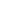 Количество участников - 300 человек2ОГАУК «Центр татарской культуры»Литературно-художественная выставка «Сила России в единстве народов»с 02.11.2022ОГАУК «Центр татарской культуры»ул. М. Горького,35Выставка произведений литературы, изобразительного искусстваКоличество участников – до 2003Дом детства и юношества «Факел»Праздничный концерт, посвященный Дню народного единства03.11.202218.30Дом детства и юношества «Факел» 
г. Томскапр. Кирова,60Организаторы - НКА белорусов Томской области. В программе выступления творческих национальных коллективов. 
На мероприятие приглашаются руководители НКА.Количество участников - 50 человек4ОГАУК «Российско-немецкий дом»Праздничный концерт, посвященный Дню народного единства03.11.202219.00ОГАУК «Российско-немецкий дом»ул. Красноармейская, 71Праздничный концерт с участием творческих коллективов Российско-немецкого дома и национально-культурных автономий.Количество участников - 50 человек5ДНТ «Авангард»Благотворительный концерт «В единстве наша сила»05.11.202217.00ДНТ «Авангард»ул. Бела Куна, 20Организаторы: ДНТ «Авангард» и Ансамбль горского танца «Даймохк»В программе: выступления творческих коллективов ДНТ «Авангард» и танцевальной команды «ЮДИ».Все собранные средства от покупки билетов будут направлены в Фонд поддержки мобилизованных. Также в рамках мероприятия будет организован благотворительный сбор теплых вещей и средств гигиены.Количество участников 600 человек.